     WARNING: This product can expose you to chemicals including Lead and lead compounds, which is known to the State of California to pause cancer and birth defects or other reproductive harm or more information. go to www .P65Wamings.ca gov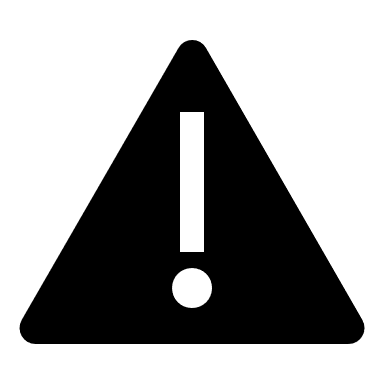 